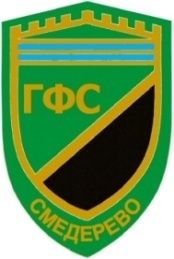 ГРАДСКИ ФУДБАЛСКИ САВЕЗ СМЕДЕРЕВОЂуре Даничића 6, Смедерево, телефон-факс: 026 4627061жирорачун: 150-2200310000946-87КБМБАНКА,СМЕДЕРЕВО             www.gfssmederevo.rsе-поштa :gfssmederevo@gmail.comЗ А Х Т Е В ЗА ЛИЦЕНЦИРАЊЕ ПРЕДСТАВНИКА КЛУБАЗА ТАКМИЧАРСКУ 2023/24.ГОДИНУНАПОМЕНА: -Уз захтев обавезно приложити копију личне карте.-Захтев и копију личне карте убацујете у КОМЕТ систем, најкасније 7 дана пре почетка такмичења.у _______________________ , 			  Потпис представника клуба: дана __________ 2022. године 			__________________________                                                           								М.П.	Потпис овлашћеног лица клуба:							        ___________________________Име и презиме представника клуба:Фудбалски клуб:Степен такмичења:Место и година рођења:ЈМБГ:Стручна спрема:Занимање:Радно место:Адреса становања:Контакт телефон (мобилни):Раније функције у фудбалу: